MINISTRY OF DEFENCE & MILITARY VETERANSNATIONAL ASSEMBLYQUESTION FOR WRITTEN REPLY791.	Mr N S Matiase (EFF) to ask the Minister of Defence and Military Veterans:(1)	(a) What amount was spent on advertising by (i) her department and (ii) state-owned entities reporting to her in the (aa) 2016-17, (bb) 2017-18 and (cc) 2018-19 financial years;(2)	what amount of the total expenditure incurred by (a)  her department and (b) state-owned entities reporting to her went to (i) each specified black-owned media company and (ii) outdoor advertising in each specified financial year and (c) on outdoor advertising by her department and state-owned entities reporting to her went to each black-owned media company in each specified financial year?									NW1906EREPLY:CASTLE CONTROL BOARD1)(a)(ii): (aa) 2016/2017 – R 19 768.57	(bb) 2017/2018 – R 0.00	(cc) 2018/2019 – R 0.00	(2)(b): for (i) 2016/2017 – R 12 768.57 (Independent Newspapers) and R 7 000.00 (Ruben Richards Foundation)(ii) 2017/2018 – nothing spent(iii) 2018/2019 – nothing spent(2)(c): for (i) 2016/2017 – nothing spent(ii) 2017/2018 – nothing spent(iii) 2018/2019 – nothing spentMILITARY OMBUDThe Office of the Military Ombud incurred the following expenditure:DEPARTMENT OF MILITARY VETERANS1 (a) Advertising Spent for Department of Military Veterans: (aa) In 2016–17 was R 3 715 781, 51(bb) In 2017-18 was R 2 626 847, 19(cc) In 2018–19 was R 2 463 573, 20REPLY:DEFENCE FORCE SERVICE COMMISSION(a)(ii): 	(aa) 2016/17 – Nothing spent(bb) 2017/18 – nothing spent(cc) 2018/19 – nothing spent(b): 	(i) 2016/17 – Nothing Spent(ii) 2017/18 – Nothing spent(iii) 2018/19 – Nothing Spent(c): 	(i) 2016/17 – Nothing spent(ii) 2017/18 – Nothing spent(iii) 2018/19 – Nothing spentDEPARTMENT OF DEFENCECosting of Advertorials, Publications, Awareness Campaigns2016350 Years of the Castle of Goodhope: A year-long commemoration of the History of the Castle.Armed Forces Day - Port Elizabeth: February 21, 2016RecruitmentR4,878,248.932017Centenary of the sinking of the SS Mendi (100 Years)Armed Forces Day – Durban/Pietermaritzburg:  February 21, 2017MSDS RecruitmentR8, 539,139.242018Minister of Defence Budget speech 2018United Nations Peacekeepers DayReturn of the SS Mendi Bell Centenary of Battle of Squarehill (100 Years)Armed Forces Day – Kimberley: February 21, 2018Notices – July 2018 Calling on Nominees for Defence Force Service Commission R4, 547,874.002019Minister of Defence Budget Speech 2019Armed Forces Day – Cape Town: February 21 2013 Notices – Repeat May 2019Calling on Nominees for the Defence Force Service CommissionR7,941.180.43Ser NoDescriptionFY2016FY2017FY2018Ser Noa.b.c.d.1.Advertisements:  RecruitmentR360000.00-R480000.002.Marketing Adverts---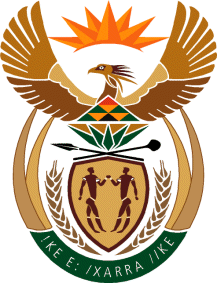 